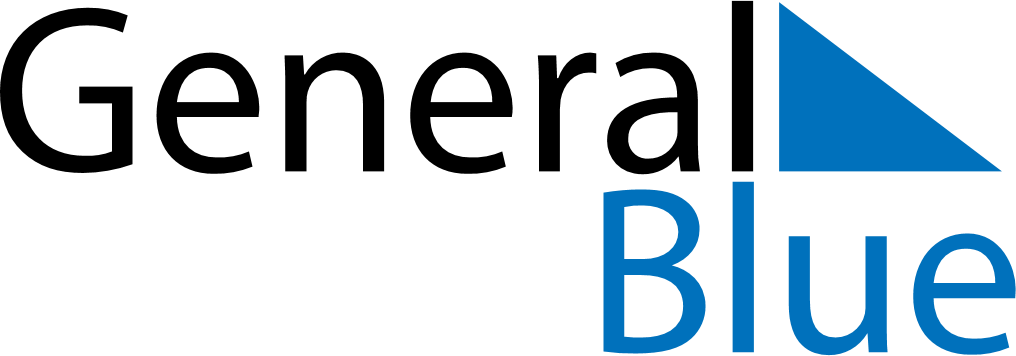 Poland 2019 HolidaysPoland 2019 HolidaysDATENAME OF HOLIDAYJanuary 1, 2019TuesdayNew Year’s DayJanuary 6, 2019SundayEpiphanyApril 21, 2019SundayEaster SundayApril 22, 2019MondayEaster MondayMay 1, 2019WednesdayLabour DayMay 3, 2019FridayConstitution DayMay 26, 2019SundayMother’s DayJune 9, 2019SundayPentecostJune 20, 2019ThursdayCorpus ChristiAugust 15, 2019ThursdayAssumptionNovember 1, 2019FridayAll Saints’ DayNovember 11, 2019MondayIndependence DayDecember 25, 2019WednesdayChristmas DayDecember 26, 2019ThursdayBoxing Day